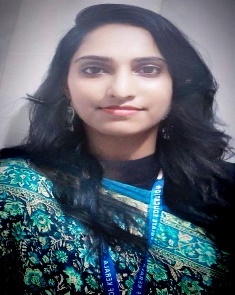 Participated in the One Week Faculty Development Programme on Theory in Research Writing organized. Kerala State Higher Education Council, Trivandrum, 6-10 February 2019Association of Third World Studies South Asia Chapter Sponsored International Seminar on Gandhian Principles: Practical Panacea foe People’s problems in Developing Countries, Gandhian Rural Institute Deemed University, Tamil nadu,10,12 January 2019 Presented paper on Course of Environmental Movement in India: Special Focus on kathikudam StruggleThe Indian Science Congress Association-Cochin Chapter Sponsored International Seminar on Current Status and Challenges for Conservation and Sustainable Use of Biodiversity, Sree Narayana College Kollam, Kerala ,22-24 January 2020 Presented Paper on Environmental Movement in Kerala- Cause and Course Indian Institute of Public Administration, Kerala Regional Branch Sponsored national Seminar on CAA- NPR:Myth or Reality ,Sree Narayana College, Kollam, 31st January 2020 Presented a paper on Citizenship Act-A Retrospective Examination Indian Institute of Public Administration, Kerala Regional Branch Sponsored National Seminar on Transgender Alienation: Major Challenges and Responses, A Human Right Perspectives Narayana College, Kollam, 31 st January 2020 Presented Paper on History of Transgender Alienation during Colonial Era Pearl Research Centre for History Sponsored national conference on Societal Trends, St.Mary’s College(Autonomous),Thoothukudi,6th and 7th February 2021 Chaired a technical SessionAnnual Research Conference of Science and Social Science Sponsored International Conference on Research Trends in Social Sciences, VTM NSS College, Trivandrum,24-26 March 2022Faculty of Political Science, School of Distance Education, University of Kerala Sponsored National Webinar on Inequality and Plurality: Contemporary Challenges to Democracy, 25-27 March 2022PUBLICATIONSCause and Course of Environmental Movement in Kerala, Page 141-148, 7, January 2020, Edited by Sheeba. S and Ratheesh. N, Current status and Challenges for Conservation and Sustainable use of Biodiversity, Principal, Sree Narayana College, KollamISBN 978-93-5396-871-Areas of InterestsEnvironmental politicsGender StudiesHuman RightsIndian PoliticsTechnical Skills LeadershipsCoordinator of the National SeminarsJoin Coordinator of the National SeminarCoordinator of Invited Talks